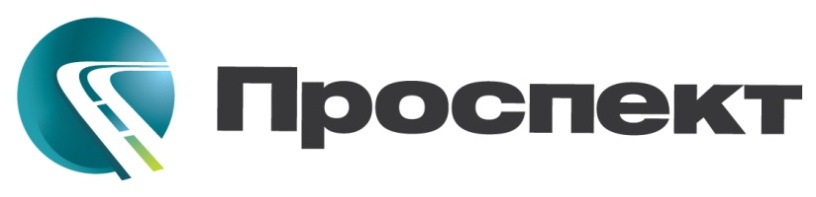 ДОГОВОР ПОСТАВКИ №___- ___г. Екатеринбург                                                                                                                      «___» ___________ 202_ г.                               Общество с ограниченной ответственностью «Проспект», в лице директора  Анчугова Е.П., действующего на основании Устава, именуемое в дальнейшем «Поставщик», с одной стороны, и___________________________________________________________в лице ________________________________________________________________________, действующего на основании  _____________________, именуемое в дальнейшем «Покупатель», с другой стороны, вместе именуемые Стороны, заключили настоящий Договор о нижеследующем:ПРЕДМЕТ ДОГОВОРАПо настоящему Договору Поставщик обязуется поставить Покупателю отдельными партиями Товар надлежащего качества в количестве, наименовании, ассортименте, по ценам и в сроки в соответствии со Спецификациями, являющимся неотъемлемой частью настоящего Договора, а Покупатель обязуется принять Товар и уплатить за него денежную сумму,  в порядке и на условиях, предусмотренных настоящим договором. УСЛОВИЯ И СРОКИ ПОСТАВКИ. ПОРЯДОК ПРИЕМКИ ГРУЗАЗаказ на поставку продукции или ее партии оформляется заявкой.Заявка согласовывается сторонами на каждую календарную неделю. Покупатель обязан подать Заявку на следующую неделю не менее чем за 2 дня до начала недели. Поставщик обязан в течение 1 суток дать письменный ответ на Заявку. Отсутствие ответа на Заявку в течение указанного времени расценивается как ее принятие. Не менее чем за сутки до начала поставки Покупатель обязан направить Поставщику уточняющую суточную Заявку с указанием номенклатуры, объема и времени поставки. В случае существенного отклонения суточного объема поставки от объема, указанного в Заявке на неделю Поставщик вправе требовать изменения указанных в уточняющей Заявке объемов и номенклатуры.Согласование Заявок допускается посредством факсимильной, электронной связи, а также в устном виде.Поставка Товара производится способом согласованным сторонами в Спецификации к настоящему договору. Место поставки фиксируется в заявках на поставку, либо согласовывается сторонами в Спецификациях.Переход права собственности от Поставщика к Покупателю происходит в момент передачи Товара уполномоченному лицу Покупателя. С момента перехода права собственности все риски, связанные со случайной гибелью, утратой, порчей, хищением, повреждением, недостачей Товара переходят от Поставщика к Покупателю.При не соблюдении сроков оплаты Поставщик вправе приостановить поставку до полной уплаты образовавшейся задолженности, при этом сроки поставки согласовываются дополнительно.Покупатель передает Поставщику список лиц, уполномоченных принимать Товар.При приемке Товара уполномоченные лица Покупателя делают отметку о приемке Товара в товарно-транспортной накладной, заполненной Поставщиком.. Товарно-транспортная накладная составляется в 3-х экземплярах, один из которых остается у Покупателя, две – у Поставщика. . Покупатель обязан не позднее 5-ти дней после получения оригиналов товарной накладной подписать и вернуть экземпляр Поставщику.КАЧЕСТВО И КОМПЛЕКТНОСТЬ ТОВАРАПокупатель, Грузополучатель принимают продукцию по количеству в момент ее передачи Поставщиком, Перевозчиком. Фактическое количество продукции фиксируется представителями Сторон в соответствующих актах (накладные, акты приема-передачи).   При отсутствии иного соглашения сторон, количество продукции измеряется единицами   объема.Приемка продукции по качеству производится Грузополучателем в течение 10 (десяти) дней со дня ее передачи. Претензии по качеству принимаются в этот срок при представлении заключения сертифицированной лаборатории. Покупатель обязан совершить все необходимые действия, обеспечивающие принятие Товара. ЦЕНА И ПОРЯДОК РАСЧЕТОВЦена на поставляемый Товар, а также порядок оплаты фиксируется в Спецификациях, универсальных передаточных документах (далее – УПД) к настоящему договору. По согласованию сторон возможна предварительная оплата.Расчеты производятся путем перечисления денежных средств на расчетный счет Поставщика, а также иными способами, предусмотренными законодательством РФ.Оплата считается произведенной надлежащим образом с момента поступления денежных средств на расчетный счет Поставщика. ОТВЕТСТВЕННОСТЬ СТОРОНЗа неисполнение или ненадлежащее исполнение обязательств по настоящему договору стороны несут ответственность в соответствии с действующим законодательством РФ.В случае просрочки оплаты поставленного Товара Поставщик вправе потребовать уплаты штрафной неустойки в размере 0,1 % за каждый день просрочки, начиная с первого дня просрочки. В случае нарушения Покупателем п.2.11. настоящего договора Поставщик вправе потребовать с Покупателя выплаты неустойки в размере 0,2 % от сумм накладных, не полученных в предусмотренный срок.ОСОБЫЕ УСЛОВИЯС целью выполнения своих обязательств по настоящему договору Поставщик вправе привлекать третьих лиц. Стороны договорились что, подписанные и пропечатанные печатью договор поставки, доверенности на получение продукции, накладные и вся переписка, осуществляющая путем факсимильной связью, имеет юридическую силу наравне с оригиналом.6.3. Стороны обязуются в течение трех рабочих дней с момента изменения места нахождения, почтового адреса, номеров телефонов, банковских  и  иных обязательных для  исполнения настоящего договора реквизитов, письменно уведомлять друг друга.ФОРС-МАЖОРНи одна из сторон не несет ответственность перед другой стороной за неисполнение обязательств по настоящему Договору, обусловленное действием обстоятельств непреодолимой силы, т.е. чрезвычайных и непредотвратимых при данных условиях обстоятельств, в том числе объявленная или фактическая война, гражданские волнения, эпидемии, блокада, землетрясения, наводнения и другие стихийные природные бедствия, а также издание актов государственных органов. Сторона, которая не исполняет обязательств по настоящему Договору вследствие действия непреодолимой силы, должна в течение двух рабочих дней с момента возникновения таких обстоятельств известить другую Сторону об этих обстоятельствах и их влиянии на исполнение обязательств по Договору. Неуведомление или несвоевременное уведомление о наступлении или прекращении действия вышеуказанных обстоятельств в последующем лишает сторону права ссылаться на них.Если обстоятельства непреодолимой силы действуют на протяжении 3 (трех) последовательных месяцев, настоящий Договор, может быть, расторгнут любой из сторон путем направления письменного уведомления другой стороне. ПОРЯДОК РАЗРЕШЕНИЯ СПОРОВНастоящий договор вступает в действие с момента его подписания его обеими сторонами и действует по 31 декабря 2021 года, а в части расчетов - до момента исполнения обязательства по расчетам. Договор считается пролонгированный на следующий календарный год, на тех же условиях, если ни одна из Сторон не заявит о его расторжении за месяц до окончания действия договора.В случае если спецификация к настоящему договору содержит условия иные, чем указаны в настоящем договоре, стороны руководствуются в этой части условиями спецификации.Все изменения и дополнения к настоящему договору   являются обязательным после подписания их обеими сторонами.Настоящий договор, спецификации, дополнения,  изменения к нему, претензии и другие документы,  подписанные уполномоченными  лицами  и  переданные  противоположной  стороне  посредством  факсимильной  связи, Интернета и других электронных способов связи,  признаются сторонами   полноценными  юридическими     документами,   имеющими   простую   письменную  форму,   и     признаются сторонами   доказательствами   в   суде.   Оригиналы   документов,   переданных   противоположной   стороне   посредством факсимильной стороны обязуются представлять друг другу в кратчайшие сроки.В случае существенного нарушения договора одной из сторон, другая сторона вправе направить виновной стороне  письменное уведомление об одностороннем  отказе от исполнения договора.  Настоящий договор считается расторгнутым по истечении пятнадцати календарных дней с момента получения виновной стороной соответствующего уведомления об одностороннем отказе от исполнения договора.Споры,  возникшие  при исполнении договора, разрешаются сторонами путем  переговоров и взаимных уступок, а также направления письменной претензии.8.7. Каждая из сторон обязуется рассматривать претензию другой стороны в течение 10 (десяти) календарных дней со дня ее поступления и принимать необходимые меры к ее урегулированию.8.8. При неурегулировании спора в претензионном порядке, споры по договору подлежат рассмотрению в Арбитражном суде Свердловской области.8.9.Стороны обязуются в течение трех рабочих дней с момента изменения места нахождения, почтового адреса, номеров телефонов, банковских  и  иных обязательных для  исполнения настоящего договора реквизитов, письменно уведомлять друг друга.8.10.Настоящий договор составлен в двух идентичных экземплярах, подписанных обеими сторонами, имеющих равную юридическую силу. Один экземпляр настоящего договора хранится в делах Поставщика, второй - в делах Покупателя.ЗАКЛЮЧИТЕЛЬНЫЕ ПОЛОЖЕНИЯС момента подписания сторонами настоящего Договора все предыдущие переговоры и переписка по нему теряют силу. Вся информация, полученная в ходе реализации  настоящего договора и дополнительных соглашений к нему, включая информацию о финансовом положении сторон, считается конфиденциальной и не подлежит разглашению или передаче третьим лицам, как в период действия настоящего договора, так и по окончании его действия. Иные условия конфиденциальности могут быть установлены по требованию любой из сторон.Все приложения (в т.ч. спецификации, заявки, разнарядки) к настоящему Договору являются его неотъемлемой частью. При расхождении положений настоящего Договора и приложения к нему применяются условия приложения.Настоящий договор может быть заключен путем обмена документами посредством факсимильной связи, позволяющей достоверно установить, что документ исходит от стороны по настоящему договору. Кроме того, стороны договорились, что первичные документы, в т.ч. товарные накладные, товарно-транспортные накладные, УПД, полученные по средствам электронной, факсимильной связи в отсканированном виде имеют юридическую силу до получения сторонами оригиналов указанных документов.Настоящий Договор может быть расторгнут по письменному соглашению сторон.Настоящий Договор вступает в действие с момента его подписания и действует до надлежащего исполнения сторонами обязательств по настоящему договору. В случае изменения у какой-либо из сторон местонахождения, названия, банковских реквизитов она обязана в течение 10 (десяти) дней с момента такого изменения письменно известить об этом другую сторону. Настоящий Договор составлен в 2-х экземплярах, имеющих одинаковую юридическую силу, один из которых находится у Покупателя, второй у Поставщика.Вопросы, не урегулированные настоящим Договором, разрешаются в соответствии с действующим законодательством Российской Федерации. Юридические адреса, реквизиты и подписи сторонСпецификация № 1к договору поставки № __-__ от «__» _____  202_ г.г. Екатеринбург                                                                                                                  «__» ________ 202_ г.             Общество с ограниченной ответственностью «Проспект», в лице директора  Анчугова Е.П., действующего на основании Устава, именуемое в дальнейшем «Поставщик», с одной стороны, и____________________________________________________в лице________________________________, действующего на основании  __________________________, именуемое в дальнейшем «Покупатель», с другой стороны, вместе именуемые Стороны, согласовали настоящую Спецификацию о нижеследующем:Поставщик поставляет Покупателю следующий товар:2. Порядок оплаты: 3. Сроки поставки:4. Способ поставки:            Покупатель должен предоставить Поставщику:          4.1 доверенность на лиц, уполномоченных получать товар;          4.2 список транспортных средств с указанием регистрационных номеров, заезжающих на склад Поставщика для получения товара. 5.  Во  всем  остальном,   не   предусмотренном   настоящей  спецификацией,  отношения  сторон  регулируются условиями заключенного договора.6. Настоящее приложение является неотъемлемой частью договора поставки № ___-__ от «___» _____________ 202_ года, составлено в двух идентичных экземплярах, подписанных обеими сторонами, имеющих равную юридическую силу, Один  экземпляр настоящего приложения хранится в делах Поставщика, второй - в делах Покупателя.ПОСТАВЩИК:                                                        ПОКУПАТЕЛЬ:ООО «Проспект»Юридический адрес: 620028, г. Екатеринбург, ул. Фролова д.27, оф. 10ИНН   6658389267    КПП 665801001р/с  40702810138190001299 в  Банк: в ФИЛИАЛ "ЕКАТЕРИНБУРГСКИЙ" ОАО"АЛЬФА-БАНК"г. Екатеринбургк/с 30101810100000000964
БИК 046577964ОГРН 1116658015165Директор_____________________/Е.П. Анчугов/м.п._____________________/ /м.п.№ п/пНаименование товараЕдиница измеренияКол-воЦена за единицу товара с НДС, руб.1ПОСТАВЩИК:_______________ /Е.П. Анчугов/  м.п.                                                                                                                            ПОКУПАТЕЛЬ:________________/ / м.п.    